KC0430EJUDGING PUBLIC PRESENTATIONS(DEMONSTRATIONS AND ILLUSTRATED TALKS)Title				Placing		Youth Name 		   		    Club 				 Evaluator	   Date 	Check One: Age as of October 1 of the current 4-H Year:___ Cloverbud: 5 – 7 years old			___ Junior: 8 – 10 years old___ Intermediate: 11 – 13 years old		___ Senior: 14 to less than 19 years old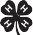 EXTENSION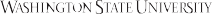 Issued by Washington State University Extension and the U.S. Department of Agriculture in furtherance of the Acts of May 8 and June 30, 1914. Extension programs and policies are consistent with federal and state laws and regulations on nondiscrimination regarding race, sex, religion, age, color, creed, national or ethnic origin; physical, mental or sensory disability; marital status, sexual orientation, and status as a Vietnam-era or disabled veteran. Evidence of noncompliance may be reported through your local Extension office. Reprinted March 2005. Reviewed November 2014.	C0430ESubject Matter	(50 points)ExcellentGoodFairNo PlacingPurpose of demonstration accomplished effectivelyKnowledge of subject (ask questions at end of demo to help you find out)Remarks:Remarks:Remarks:Remarks:Remarks:Techniques	(35 points)ExcellentGoodFairNo PlacingAttention-grabbing introductionSuitable subject matterAdequate experienceOrganization of topicSuitable length for topic coveredOrganized work areaClear, effective AV aidsClarity of voiceAbility to answer questionsBrief, adequate closingTeam (only): work and presentation equally dividedRemarks:Remarks:Remarks:Remarks:Remarks:Personal Traits	(15 points)ExcellentGoodFairNo PlacingAppearance, expressions, mannerismsComposure, posturePersonality, friendlinessQuestions repeated (if necessary)Remarks:Remarks:Remarks:Remarks:Remarks:Overall comments:Overall comments:Overall comments:Overall comments:Overall comments: